Federated Garden Club of Iowa, Inc.www.gardenclubsofiowa.orgPresident 2017-2019:			Juliene Bramer			15677 110th Street			Greene IA 50636			641-823-9908 (h) 641-430-4430 (c)			mabramer@myomnitel.com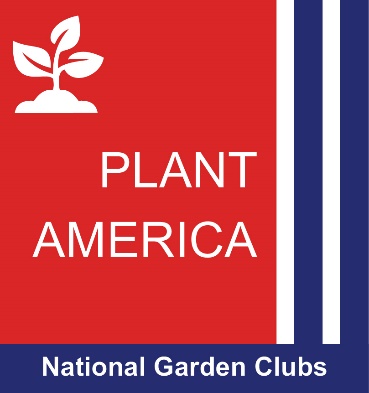 Theme:	Plant America - A Grant Program and FundSTART ANEW - Plant, grow, wonder and remember…Special Interests – Seed Savers & Geraniums* * *Recycle, Reuse and Reclaim – State President’s ProjectA monetary award of $100 and certificate shall be awarded to the best FGCI’s Recycle, Reuse and Reclaim idea/project.  Please submit a brief summary to your FGCI State President by June 1.  Winner(s) will be announced at the 2018 and 2019 State Meetings.